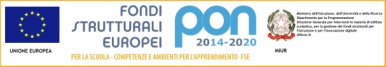 ISTITUTO  COMPRENSIVO  STATALE                                         “G. PERLASCA”                                                  Sede: Via Matteotti, 35 - 20010 Bareggio (MI)tel. 02/9027951 - fax 02/902795122     www.icsperlasca.edu.itI S C R I Z I O N I anno scolastico 2020-2021alla  SCUOLA  PRIMARIAdi via Matteotti 31   a Bareggio cod.MIEE867021di via Mirabello   a San Martino cod.MIEE86701XLe iscrizioni alla scuola Primaria dovranno essereeffettuate esclusivamente on line all’indirizzo webwww.iscrizioni.istruzione.itdal 7 gennaio al  31 gennaio 2020La segreteria dell’Istituto offrirà un servizio di supporto per le   famiglie  prive   di   strumentazione   informatica    dal13 gennaio al 17 gennaio 2020 dalle ore 11.00 alle ore 13.30 previo appuntamento.La   segreteria   sarà   aperta    anche   nella   giornata   di sabato 18 gennaio 2020  dalle ore 8.30 alle 12.30Ulteriori informazioni verranno fornite dal Dirigente durante l’assemblea che si terrà venerdì 13 dicembre 2019 presso la sede di Via Matteotti n. 35 a Bareggio, dalle ore 17.00 alle 17.45.Successivamente i genitori interessati potranno visitare le due scuole primarie.Per le deleghe i modelli sono scaricabili dal sito o saranno a disposizione presso la Segreteria. Si ricorda che devono essere firmate da entrambi i genitori e per accettazione dai delegati. Inoltre devono essere allegate le copie dei documenti di identità di deleganti e delegati.IL DIRIGENTE SCOLASTICO        Maria Angela Zanca								      Firma autografa sostituita a mezzo stampa,     ai sensi dell’art. 3, comma 2 del D.Lgs. n. 39/1993